Ведение шайбыВести шайбу можно клюшкой и коньком.Ведение шайбы клюшкойСуществуют два основных способа ведения шайбы клюшкой (рис. 28):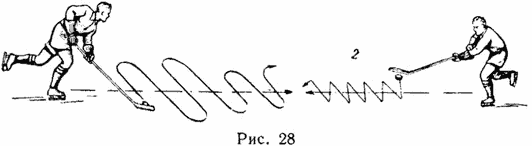 1) плавное ведение, когда крючок непрерывно соприкасается с шайбой; движение крючка широкое и плавное; 2) ведение легкими ударами крючка справа-слева, так называемая «рубка» шайбы; движения крючка короткие и прерывистые.Плавное ведение шайбы. Техника ведения шайбы заключается в беспрерывных и плавных поперечно-поступательных касаниях крючка о шайбу. Перевод крючка с одной стороны на другую придает направление движению шайбы. Непрерывное соприкосновение крючка с шайбой достигается главным образом тем, что хоккеист держит клюшку несколько расслабленно (т. е. рука, держащая клюшку за палку, свободно скользит по ней) и выполняет все движения легко и непринужденно.Во время плавного ведения шайбы туловище немного наклонено, что придает непринужденность движениям. Хоккеист держит клюшку сильной рукой крепко за ручку, другой рукой — свободно, отступая книзу на 35—50 см. Руки полусогнуты. Ручка клюшки находится на уровне пояса.Шайба при ведении накрыта крючком и находится ближе к пятке игрока. Это исходное положение для выполнения броска. Кроме того, в таком положении шайбу труднее отобрать.Во время бега шайба, естественно, будет чаще находиться перед скользящей ногой, в ритм движениям игрока (рис. 29 а, б, в, г). Ведя шайбу, следует смотреть не на нее, а несколько вперед — на полтора-два метра. Это позволит хоккеисту, контролируя шайбу зрением, хорошо видеть игровую обстановку на поле, т. е. умело ориентироваться.Мастерство ведения шайбы заключается в сочетании быстрого бега и беспрерывного соприкосновения крючка с шайбой при широких быстрых движениях клюшки.Одновременно с этим хоккеист должен хорошо ориентироваться на поле.При широком ведении шайбы вправо-влево скользящая по палке рука, естественно, приближается к ручке, а в некоторых случаях вообще может не держать клюшку (рис. 30  а, б, в, г).Плавным ведением шайбы пользуются для преодоления расстояния и для обводки противника. «Рубка» шайбы. В отличие от плавного ведения шайбы при выполнении приема «рубки» движения главным образом делают не широкие и плавные, а короткие и резкие.Клюшку держат крепко обеими руками. Шайбу толкают вправо-влево боковой плоскостью крючка, направляя ее в сторону-вперед. Частые поочередные толчки наносят с последующим перенесением крючка через шайбу, регулируя этим направление ее движения. В момент толчка крючок всей нижней плоскостью прилегает перпендикулярно ко льду.Толчки шайбы вправо-влево могут не совпадать с движением скользящих ног (как при плавном ведении), потому что для этого способа ведения («рубки») характерны частые движения рук с клюшкой. Например, игрок, скользя на левом коньке, должен сделать несколько движений клюшкой вправо-влево (рис. 31  а, б, в, г). Остальные положения игрока совпадают с теми, которые описаны выше, в разделе «Плавное ведение шайбы».Ведение шайбы сбоку. Как разновидность плавного ведения применяется ведение шайбы сбоку. Этим приемом пользуются в тех случаях, когда необходимо отдалить шайбу от противника и преградить туловищем и ногами подходы к ней.Игрок поворачивается боком в направлении своего движения и чередует короткий бег с переступанием (перебежкой). Клюшку он держит почти прямыми руками, отдаляя шайбу от противника; клюшка наклонена во внутрь так, что крючок накрывает шайбу и находится несколько сзади игрока. Плечо и бедро, ближние к противнику, хоккеист выставляет вперед, встречая туловищем атакующего противника и затрудняя этим его попытку отобрать шайбу. Ведение осуществляют своеобразным подтягиванием клюшки с шайбой к себе.Во время перебежки бедро впереди скользящей ноги отходит назад, открывая этим подходы к шайбе. Поэтому надо стараться не опускать это бедро. Для движения вперед в этом случае следует отталкиваться другим коньком. Если противник ударом клюшки попытается отнять шайбу, игрок, кроме того, выставит крючок впереди шайбы, и противник ударит по крючку.Шайбу можно еще дальше отдалить от противника, если держать клюшку только одной, сильной, рукой. В большинстве случаев это делается тогда, когда противник атакует игрока с шайбой со стороны руки, которая держит клюшку за палку (рис. 32  а, б, в, г).Ведение шайбы конькамиШайбу ведут коньком, подбивая ее на клюшку или на другой конек. В первом случае тяжесть тела переносят на скользящую ногу; другой конек приподнят и несколько повернут носком наружу. Коротким движением ноги, внутренней стороной слегка приподнятого конька, толкают шайбу, посылая ее на крючок. После удара ногу сразу опускают на лед.Можно и наоборот послать шайбу на конек клюшкой. Это делают для того, чтобы «укрыть» шайбу или выполнить обманное движение. Таким приемом пользуются для обводки противника (рис, 33 а, б, в, г),.Некоторая особенность ведения шайбы одними коньками заключается в плавном и продолжительном толчке шайбы коньком. При этом нога, пославшая шайбу вперед, продолжает движение и становится на лед впереди скользящей ноги. Скользящая же нога, сделав толчок, разворачивается носком наружу и производит следующий удар по шайбе. Можно вести шайбу и одним коньком; по своему характеру это движение сходно с вышеописанным приемом.